PROFILE                           1.   Name	: ANDE.RAJESH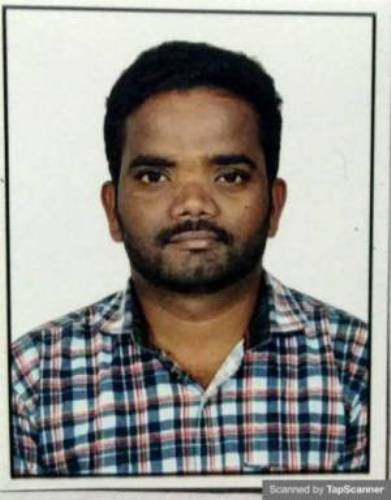 2.  Designation	: Lecturer3.  Date of Birth	: 15-04-19904.  Educational qualifications	: M.Sc Physics5.  Teaching experience	: 1 year6.  Research Experience	: No7.  Dissertation/thesis Title	: No8.  No. of Research publications : No9.  No. of Books published	: No10.  No. of Major/Minor Research Projects: No 11.  Title of Minor Research Project: No12.  No. of National Webinars attended: 0313.  No. of National Workshops attended: 0214.  No. of papers presented at the seminars/conferences: No15.  Ornanised Seminars/Workshops: 0116.  Address: Sri YN College(A), Narsapuram.17. Email: rajeshandey369@gmail.co                                                                                                                                     1     8.                                  .                               Contact No:  9553382735PARTICIPATED/ PRESENTED  PAPERS IN INTERNATIONAL/NATIONAL SEMINARS, WORKSHOPS & SYMPOSIUMSParticipated in the National level online Workshop on Secure data Storage visualization for Agile Development in large –Scale organizations Organised by Department of computer science (UG&PG) on 4th September, 2021, Sri Y. N. College, Narsapur.        02.  Participated in the National level online Workshop on Nanomaterials Organized by             Departments of Physics in Association with IQAC on 12th November, 2021, Sri Y. N.             College , Narsapur.     03.  Participated in the National Webinar on “Blooms Taxonomy for OBE” conducted by            the Department of English, Hindu College, Guntur, on 28th march 2022.    04. Participated in the National Webinar on “FUTURE WITH RENEWEABLE                                    ENERGY-CHALLENGES & OPPORTUNITIES” Organised by Department of              Physics in Association with IQAC on 11-05-2022                05. Participated in one day National webinar on “Energy Conservation in buildings              through smart technologies” Organized by the Department of Physics, on 28th             May,2022Ornanised Seminars/Workshops:1. Organised One Day National Online Workshop on “Nanostructured Materials”, 12th November, 2022, 11 PM to 1.30 PM Organized by Department of Physics, Sri Y.N.College (A), Narsapur in association with IQAC..